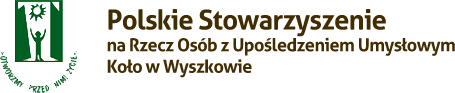 REGULAMIN VI TURNIEJU BOCCE OSÓB  Z NIEPEŁNOSPRAWNOSCIAMIO PUCHAR STAROSTY POWIATU WYSZKOWSKIEGO  Wyszków, 30 listopada 2022 r.Turniej współfinansowany ze środków Powiatu Wyszkowskiego w ramach Honorowego Patronatu Starosty Powiatu WyszkowskiegoI.	Cel imprezy:•	upowszechnianie sportu oraz popularyzacja dyscypliny sportowej – bocce w środowisku lokalnym;•	kształtowanie aktywnego stylu życia;•	podnoszenie sprawności psychofizycznej, w tym: wydolności organizmu, koordynacji wzrokowo – ruchowej,   umiejętności skupienia uwagi i koncentracji;integracja środowisk osób z niepełnosprawnościami, ich rodzin i otoczenia społecznego;popularyzowanie działalności podmiotów od lat włączających osoby                                                z  niepełnosprawnościami w życie lokalnej społeczności. II.	OrganizatorStarostwo Powiatowe w Wyszkowie, Polskie Stowarzyszenie na Rzecz Osób z Upośledzeniem Umysłowym Koło w Wyszkowie, ul. Geodetów 76, 07-200 Wyszków.  III.	Data i miejsce Turnieju:Turniej odbędzie się 30 listopada 2022 roku w Sali gimnastycznej w Zespole Szkół Nr 3 im. Jana Kochanowskiego w Wyszkowie, ul. Jana Matejki 9 IV.	Uczestnicy14 czteroosobowych zespołów z powiatu wyszkowskiego - młodzież i osoby dorosłe                  z  orzeczeniem o niepełnosprawności/stopniu niepełnosprawności lub równorzędne             -  uczniowie/uczestnicy/mieszkańcy/członkowie: szkół z oddziałami integracyjnymi, szkół specjalnych, WTZ, PŚDS, ŚDS „Soteria”, SOSW, DPS oraz stowarzyszeń.Dopuszcza się zgłoszenie przez Podmiot więcej niż jednej drużyny.Dopuszcza się zwiększenie finalnej liczby uczestniczących drużyn.W przypadku zgłoszenia większej liczby drużyn niż zakłada niniejszy Regulamin, Organizator może ograniczyć liczbę drużyn z danego Podmiotu. Program9.45                   odprawa trenerów/opiekunów, rejestracja drużyn10.00               otwarcie Turnieju10.15 – 1315    rozgrywki drużynowe, z krótką przerwą na posiłek regeneracyjny1330                 dekoracja zawodników, zamknięcie TurniejuProgram jest orientacyjny i może ulec zmianie.                                                                                             V.     Zgłoszenie zawodników„Kartę zgłoszenia drużyny” (zał. nr 1) należy dostarczyć osobiście na adres: PSOUU Koło                           w Wyszkowie Biuro Obsługi Placówek, ul. Świętojańska 89A / e-mailem: bop.wyszkow@psoni.org.pl  do dnia 24 listopada 2022 r. VI.    Warunki uczestnictwaW Turnieju mogą brać udział osoby wskazane w części IV Regulaminu.Drużyny biorące udział powinny potwierdzić swoją obecność w dniu Turnieju w godzinach od 9.45 do godz. 10.00.Na Drużynę przy korcie czeka się 5 minut, gdy ta się nie stawi wygrywa walkowerem drużyna będąca przy korcie otrzymując 4 punkty.Każda osoba uczestnicząca w Turnieju czyni to na własną lub trenerów/opiekunów odpowiedzialność. Organizator nie ponosi odpowiedzialności za kontuzje, wypadki, problemy zdrowotne uczestników podczas Turnieju.Uczestnicy nie są objęci przez Organizatora żadnym dodatkowym ubezpieczeniem. Organizator nie ponosi odpowiedzialności za rzeczy zagubione lub pozostawione na terenie obiektu.Udział w Turnieju oznacza zgodę na przetwarzanie danych osobowych i wykorzystanie wizerunku niezbędnych do przeprowadzenia Turnieju i działań promocyjnych Organizatora.  Każdego zawodnika obowiązuje niniejszy Regulamin.Sprawy sporne wynikłe w czasie trwania Turnieju rozstrzyga Sędzia Główny i Organizator.Organizator zastrzega sobie prawo zmiany postanowień Regulaminu.VII.     Sposób przeprowadzenia TurniejuDrużyny będą rywalizować w składzie 4 x 4.Do rozgrywania Turnieju w ramach tej dyscypliny używane będą metalowe kule o średnicy 7-8cm i wadze 06- 0,8 kg oraz kula drewniana stanowiąca cel o średnicy 25-35mm, tzw. pallina.Drużyna czteroosobowa otrzymuje 4 kule, po jednej dla każdego z zawodników. Każdy zawodnik w jednej grze kolejno wykonuje jeden rzut.   X X X X    						  X X X XBocce może być rozgrywane na różnych rodzajach nawierzchni, w zależności od możliwości Organizatora zawodów (np. sztuczna trawa, specjalna wykładzina, materac). Wszystkie wykorzystywane rodzaje nawierzchni nazywane są w tej dyscyplinie kortem.Plac gry powinien posiadać wymiary minimalne: szerokość 2,5 m i długość 8 m.4m       4m
Każda drużyna ma do dyspozycji cztery kule (zapewnione przez Organizatora), które są oznaczone charakterystycznymi liniami, aby można było łatwo rozróżnić kule drużyny przeciwnej. Głównym założeniem tej dyscypliny jest dążenie przez zawodników przeciwnych drużyn do potoczenia kuli tak, by znalazła się jak najbliżej tzw. palliny. Jest to biała kulka drewniana, którą wprowadza się do gry na początku meczu.Wprowadzanie kul do gry. Drużyna może toczyć, podrzucać, odbijać itp. swoje kule po korcie pod warunkiem, że nie opuszczą one placu. Zawodnik może także wybijać kule pozostałych graczy w celu uzyskania lepszej pozycji dla swojej kuli i odebrania punktów drużynie przeciwnej. Zawodnik może chwytać kulę umieszczając swoją dłoń pod lub nad nią. Rzut kulą wykonywany jest stylem dolnym. Styl ten jest zdefiniowany jako wypuszczenie kuli poniżej pasa.Po zakończeniu każdej rozgrywki (kiedy drużyny wykorzystają wszystkie swoje kule),punkty są przyznawane w następujący sposób: punktowane są wszystkie kule tej drużyny,które znajdują się bliżej palliny niż najbliższa kula drużyny przeciwnej, a pomiarudokonuje się optycznie lub za pomocą urządzeń pomiarowych.Punkty i pomiary: ilość kul drużyny znajdujących się najbliżej kuli stanowiącej cel = ilość punktów. Zasada „najbliższej kuli” tj.: 1 kula = 1 punkt, 2 kule = 2 punkty, 3 kule = 3punkty, 4 kule = 4punkty.W szczególnych przypadkach dokonujemy pomiaru za pomocą miarki/centymetra licząc odległość od środka kuli drewnianej stanowiącej cel do ścianki kuli drużyny.System rozgrywek - „Każdy z każdym”. Wszystkie drużyny rozgrywają ze sobą jedną grę, wynik drużyny wygranej zapisany jest na tablicy wyników. Wygrywają drużyny, które osiągną największą liczbę punktów we wszystkich rozegranych meczach.VIII.    NagrodyI Miejsce finałowe nagrodzone zostanie pucharemZawodnicy miejsc finałowych I-III nagrodzeni zostaną medalami.Drużyny otrzymają dyplomy oraz nagrody rzeczowe.  IX.     Postanowienie końcoweOrganizator zapewnia posiłek regeneracyjny.Na obiekcie sportowym obowiązuje zmiana obuwia i luźny strój sportowy.X.      Osoby do kontaktu:Joanna de Sousa Costa, tel.: 29 743 37 37, 663 479 044Serdecznie zapraszamy !!!Załącznik nr 1KARTA  ZGŁOSZENIA DRUŻYNY TURNIEJ BOCCE OSÓB Z NIEPEŁNOSPRAWNOSCIAMIO PUCHAR STAROSTY POWIATU WYSZKOWSKIEGOWyszków,  30 listopada 2022r. Podmiot:  ……………………………………………………………………………………...Adres: …………………………………………………………………………………………Trener/osoba wspierająca: ……………………………………………………………………Nr tel. ……………………………………………………………………..………….Informacja o drużynie (potrzebna do prezentacji podczas Turnieju):…………………………………………………………………………………………………………………………………………………………………………………………………………………………………………………………………………………………………………………………………………………………………………………………………………………………………………............................................................................................................................................................................................................................................................................................................................................................................................................................................................................................Uwaga: w przypadku kilku drużyn z danego Podmiotu proszę powielić „Kartę zgłoszenia drużyny”. Dostarczenie Organizatorowi podpisanej przez Podmiot Karty zgłoszeniowej, oznacza zgodę zgłoszonych uczestników na przetwarzanie danych osobowych i wizerunku przez administratora danych, którym jest Polskie Stowarzyszenie na Rzecz Osób z Upośledzeniem Umysłowym Koło 
w Wyszkowie z siedzibą w Wyszkowie, ul. Geodetów 76, w celu niezbędnym do wzięcia udziału 
w Turniej (załącznik Nr 2, 3).Dane osobowe są udostępnione dobrowolnie i są zgodne z prawdą.Osoby zgłoszone zapoznały się z treścią klauzuli informacyjnej, w tym z informacją o celu 
i sposobach przetwarzania danych osobowych oraz prawie dostępu do treści swoich danych i prawie ich poprawienia oraz cofnięcia zgody na przetwarzania danych osobowych.Załącznik nr 2Zgoda na przetwarzanie danychWyszków, dnia ………………….……………………………………..				(Imię i nazwisko)1. Wyrażam zgodę na przetwarzanie moich danych osobowych  przez administratora danych  osobowych,  którym jest Polskie Stowarzyszenie na Rzecz Osób z Upośledzeniem Umysłowym Koło w Wyszkowie z siedzibą w Wyszkowie  przy ul. Geodetów 76, 07-200 Wyszków, w celach: - organizacji i udziału w Turnieju Bocce o Puchar Starosty Powiatu Wyszkowskiego, statystycznych, archiwalnych i promocji Powiatu oraz działań statutowych Polskiego Stowarzyszenia na Rzecz Osób  z Upośledzeniem Umysłowym Koło w Wyszkowie;- przekazania danych kontaktowych na wypadek konieczności udostępnienia ich służbom sanitarnym w sytuacji zagrożenia zdrowia lub życia uczestnika turnieju. 2. Podaję dane osobowe dobrowolnie i oświadczam, że są one zgodne z prawdą.3. Zapoznałem(-am) się z treścią klauzuli informacyjnej, w tym z informacją o celu i sposobach przetwarzania danych osobowych oraz prawie dostępu do treści swoich danych i prawie ich poprawiania oraz cofnięcia zgody na przetwarzanie danych osobowych.                                                       ...................................................................                                                      (czytelny podpis)Załącznik nr 3(dla osób niepełnoletnich i ubezwłasnowolnionych)Zgoda na przetwarzanie danych……………………………………..				Wyszków, dnia ………………….(Imię i nazwisko)1. Wyrażam zgodę na przetwarzanie danych osobowych  mojego dziecka ……………..................................................................................................................................                 przez administratora danych  osobowych,  którym jest Polskie Stowarzyszenie na rzecz Osób                       z Upośledzeniem Umysłowym Koło w Wyszkowie z siedzibą w Wyszkowie  przy ul. przy ul. Geodetów 76, 07-200 Wyszków, w celach: - organizacji i udziału w Turnieju Bocce o Puchar Starosty Powiatu Wyszkowskiego, statystycznych, archiwalnych i promocji Powiatu oraz działań statutowych Polskiego Stowarzyszenia na Rzecz Osób  z Upośledzeniem Umysłowym Koło w Wyszkowie;- przekazania danych kontaktowych na wypadek konieczności udostępnienia ich służbom sanitarnym w sytuacji zagrożenia zdrowia lub życia uczestnika turnieju. 2. Podaję dane osobowe dobrowolnie i oświadczam, że są one zgodne z prawdą.3. Zapoznałem(-am) się z treścią klauzuli informacyjnej, w tym z informacją o celu                            i sposobach przetwarzania danych osobowych oraz prawie dostępu do treści swoich danych                         i prawie ich poprawiania oraz cofnięcia zgody na przetwarzanie danych osobowych.                                                ...................................................................                                                      (czytelny podpis)Klauzula informacyjna dotycząca przetwarzania danych osobowychW związku z przekazaniem nam Pani/Pana danych osobowych informujemy, że:                                          1) administratorem danych osobowych jest Polskie Stowarzyszenie na Rzecz Osób 
z Upośledzeniem Umysłowym Koło w Wyszkowie z siedzibą w Wyszkowie  przy ul. Geodetów 76, 07-200 Wyszków, reprezentowane przez Zarząd Koła.                                                                         2) Administrator wyznaczył  Inspektora  Ochrony Danych, z którym może się Pani/Pan  kontaktować  poprzez email:ido@idoconsulting.pl.  lub pod adresem IDO Consulting Sp. z o.o. ul. Wąska 3 07-200 Wyszków.                                                                                                                                           3)  dane osobowe przetwarzane będą w celach:                                                                                              - organizacji i udziału w Turnieju Bocce o Puchar Starosty Powiatu Wyszkowskiego, statystycznych, archiwalnych i promocji zadania oraz działań statutowych,                                                                            - poinformowania służb sanitarnych o możliwości kontaktu z osobą zakażoną SARS-CoV-2;                      4)  podstawą przetwarzanie Pani/Pana danych osobowych jest:                                                                    -  art. 6 ust. 1 lit. a Rozporządzenia Parlamentu Europejskiego i Rady (UE) 2016/679 z dnia 27 kwietnia 2016 w sprawie ochrony osób fizycznych w związku z przetwarzaniem danych osobowych i w sprawie swobodnego przepływu takich danych oraz uchylenia dyrektywy 95/46/WE (ogólne rozporządzenie o ochronie danych) (Dz. Urz. UE L 119 z 04.05.2016), zwanego RODO;                             - art. 6 ust. 1 lit. c RODO, tj. przetwarzanie jest niezbędne do wypełnienia obowiązku prawnego ciążącego na administratorze:
art. 17 ustawy z dnia 2 marca 2020 r. o szczególnych rozwiązaniach związanych                                       z zapobieganiem, przeciwdziałaniem i zwalczaniem COVID-19, innych chorób zakaźnych oraz wywołanych nimi sytuacji kryzysowych (Dz. U.  z 2020r. poz. 374),
− wytyczne dla organizatorów wypoczynku w trakcie epidemii wirusa SARS-CoV-2 w Polsce opublikowane przez  Ministerstwo Zdrowia, Ministerstwa Rozwoju oraz Głównego Inspektora Sanitarnego.                                                                                                                                                        5) Podanie danych osobowych jest wymogiem umownym i koniecznym do wzięcia udziału                               w Turnieju Bocce o Puchar Starosty Powiatu Wyszkowskiego,                                                                 6)  Pani/Pana dane osobowe będą przechowywane przez okres 5 lat, licząc od początku roku następującego po roku, w którym realizowane jest zadanie publiczne, tj. do końca roku 2026,       Dane osobowe określone w pkt 4 tiret 1 i 2  przechowywane będą przez okres 21 dni od ich zebrania.                                                                                                                                                                  7)  posiada Pani/Pan prawo do:                                                                                                                       żądania od Administratora dostępu do swoich danych osobowych, ich sprostowania, usunięcia lub ograniczenia przetwarzania danych osobowych,                                                                                 wniesienia sprzeciwu wobec takiego przetwarzania,                                                                           przenoszenia danych,                                                                                                                           wniesienia skargi do Prezesa Urzędu Ochrony Danych Osobowych,                                                      cofnięcia zgody na przetwarzanie danych osobowych,                                                                                     8)  Pani/Pana dane osobowe nie podlegają zautomatyzowanemu podejmowaniu decyzji,                          w tym profilowaniu,                                                                                                                                          9)  Pani/Pana dane osobowe wynikające z dokumentacji, przetwarzamy dla potrzeb realizacji Turnieju Bocce o Puchar Starosty Powiatu Wyszkowskiego, do czasu aż Pani/Pan zgłosi sprzeciw względem ich przetwarzania, w tym celu Pani/Pan wycofa zgodę, jeżeli przetwarzaliśmy je na podstawie Pani /Pana zgody, lub sami ustalimy, że się zdezaktualizowały,                                                  10) odbiorcami danych osobowych będą: Starostwo Powiatowe w Wyszkowie oraz inne         podmioty uprawnione na podstawie przepisów prawa.      2,5m    2,5L.p.Imię i nazwisko1234